ВЕСТНИК 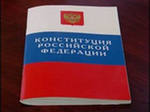 С    сельского поселения Старое           Усманово             Официальное издание  Администрации сельского поселения Старое УсмановоУчредитель газеты: Собрание представителей сельского поселения                                                                                                                                                                                                               Старое  Усманово муниципального района Камышлинский                                                     27 июня 2019 года                                                                                                                                                                                            четверг                                                                                                                                                                          № 12                              Выходит с  июня 2012 года	            ======================================================================================================  СОБРАНИЕ ПРЕДСТАВИТЕЛЕЙ СЕЛЬСКОГО ПОСЕЛЕНИЯ  СТАРОЕ УСМАНОВО    МУНИЦИПАЛЬНОГО РАЙОНА  КАМЫШЛИНСКИЙ  САМАРСКОЙ ОБЛАСТИ	                          ТРЕТЬЕГО СОЗЫВА                                                                                                                              РЕШЕНИЕ от  24 июня 2019 года № 113О внесении изменений в Решение «О бюджете сельского поселения Старое Усманово муниципального района Камышлинский Самарской области на 2019 год и на плановый период 2020 и 2021 годов».	Собрание представителей сельского поселения Старое Усманово муниципального района Камышлинский Самарской области, РЕШИЛО:Внести в Решение Собрания представителей сельского поселения Старое Усманово муниципального района Камышлинский Самарской области от 24.12.2018 г. № 99   «О бюджете сельского поселения Старое Усманово муниципального района Камышлинский Самарской  области на 2019 и на плановый период 2020 и 2021 годов» (далее – Решение) (опубликованная в газете «Камышлинские известия от 28.12.2018-г. № 96 ( 9678) опубликованная в газете «Вестник сельского поселения Старое Усманово»№1 от 30.01.2019г.;№4 от 01.03.2019г.;№7от 05.04.2019г.;№8 от15.04.2019г.№11 от 13.06.2019г.)  №103 от 28.01.2019г;№105 от 28.02.2019г.;№108 от 28.03.2019г №109 от 12.04.2019 г.;№111 от 15.05.2019г.)  следующие изменения:     1. Приложение № 3 к Решению «Ведомственная структура расходов бюджета сельского поселения Старое Усманово муниципального района Камышлинский Самарской области на 2019 год» изложить в следующей редакции согласно приложению № 1.    2. Приложение № 5   к Решению «Распределение бюджетных ассигнований по целевым статьям (муниципальным программам и непрограммным направлениям деятельности), группам и подгруппам видов расходов классификации расходов бюджета сельского поселения Старое Усманово муниципального района Камышлинский Самарской области на 2019 год» изложить в следующей редакции согласно приложению № 2.     3. Опубликовать настоящее Решение в газете ««Вестник сельского поселения Старое Усманово».    4. Настоящее Решение вступает в силу со дня его официального опубликования.Глава сельского поселения Старое Усманово                                                    М.И. ШайдулинПредседатель Собрания Представителейсельского поселения Старое Усманово                                                               Г.М. Клементьевстр.2	                                                                          27 июня 2019 года четверг   № 12======================================================================================================СОБРАНИЕ ПРЕДСТАВИТЕЛЕЙ СЕЛЬСКОГО ПОСЕЛЕНИЯ  СТАРОЕ УСМАНОВО    МУНИЦИПАЛЬНОГО РАЙОНА  КАМЫШЛИНСКИЙ  САМАРСКОЙ ОБЛАСТИ	                          ТРЕТЬЕГО СОЗЫВА                                                                                                                              РЕШЕНИЕ от  24 июня 2019 года № 114О комиссии по соблюдению требований к служебномуповедению депутатов и урегулированиюконфликта интересов в Собрании представителей сельского поселения Старое Усманово муниципального района Камышлинский Самарской областиВ соответствии с Федеральными законами от 02.03.2007 № 25-ФЗ «О муниципальной службе в Российской Федерации», от 25.12.2008 № 273-ФЗ «О противодействии коррупции», Указом Президента Российской Федерации  от 01.07.2010 № 821 «О комиссиях по соблюдению требований к служебному поведению федеральных государственных служащих и урегулированию конфликта интересов», а также в целях соблюдения требований к служебному поведению муниципальных служащих и урегулированию конфликта интересов в Администрации муниципального района Камышлинский Самарской области, Собрание представителей сельского поселения Старое Усманово муниципального района Камышлинский Самарской области РЕШИЛО:1. Создать  комиссию по соблюдению требований к служебному поведению депутатов и урегулированию конфликта интересов в Собрании представителей сельского поселения Старое Усманово муниципального района Камышлинский Самарской области согласно приложению 1.2. Утвердить Положение о комиссии по соблюдению требований к служебному поведению депутатов и урегулированию конфликта интересов в Собрании представителей сельского поселения Старое Усманово муниципального района Камышлинский Самарской области согласно приложению 2.3. Опубликовать настоящее решение в газете «Вестник сельского поселения Старое Усманово».4. Контроль за исполнением настоящего решения оставляю за собойПредседатель Собрания представителейсельского поселения Старое Усмановомуниципального района КамышлинскийСамарской области                                                                     Клементьев Г.М.стр.2	                                                                          27 июня 2019 года четверг   № 12======================================================================================================АДМИНИСТРАЦИЯ  СЕЛЬСКОГО  ПОСЕЛЕНИЯ  СТАРОЕ  УСМАНОВО                            МУНИЦИПАЛЬНОГО  КАМЫШЛИНСКИЙ  САМАРСКОЙ ОБЛАСТИ                                       ПОСТАНОВЛЕНИЕ  от  24 июня 2019 г..№ 22Об утверждении типовой формы соглашенияо содержании прилегающей территорииВ целях обеспечения выполнения мероприятий по благоустройству территорий населённых пунктов сельского поселения Старое Усманово муниципального района Камышлинский Самарской области, во исполнении требований Закона Самарской области от 13.06.2018 № 48-ГД «О порядке определения границ прилегающих территорий для целей благоустройства в Самарской области», Правил благоустройства территории сельского поселения Старое Усманово муниципального района Камышлинский Самарской области, утверждённых решением Собрания представителей сельского поселения Старое Усманово муниципального района Камышлинский Самарской области от 30.10.2017 года № 55, в соответствии с Федеральным законом от 06.10.2003 № 131-ФЗ «Об общих принципах организации местного самоуправления в Российской Федерации», руководствуясь Уставом сельского поселения Старое Усманово муниципального района Камышлинский Самарской области, Администрация сельского поселения Старое Усманово муниципального района Камышлинский Самарской областиПОСТАНОВЛЯЕТ:1. Утвердить типовую форму соглашения о содержании прилегающей территории (далее – Соглашение) согласно приложению № 1 к настоящему Постановлению.2. Утвердить форму реестра соглашений согласно приложению № 2 к настоящему Постановлению.3. Назначить ответственным за заключение соглашений с юридическими и физическими лицами заместителя Главы сельского поселения Старое Усманово муниципального района Камышлинский Самарской области  Шамсуллину Мадыню Назаховну.4. Опубликовать настоящее Постановление в газете «Вестник сельского поселения Старое Усманово».5. Разместить настоящее Постановление на официальном сайте Администрации сельского поселения  Старое Усманово муниципального района Камышлинский Самарской области в информационно-телекоммуникационной сети «Интернет».6. Контроль за исполнением настоящего Постановления оставляю за собой.7. Настоящее Постановление вступает в силу после его подписания.Глава сельского поселения	          М.И.ШайдулинОфициальный ВЕСТНИК сельского поселения Старое Усманово.НАШ АДРЕС:446979Камышлинский районс. Старое Усманово, ул.Советская,д.1е-mаil: admstusman@yandex.ruТел. для справок:8-(84664)-3851933533Бесплатно	             Тираж 50 экз.    подписано в печать 27.06.2019 г. Главный редактор	Глава сельского поселения	Старое УсмановоМ.И.Шайдулин